Académie de VERSAILLES	Département : 91Annexe - Projet d’accueil individualisé : PAI- Renseignements administratifs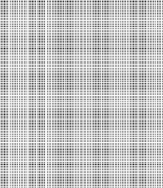 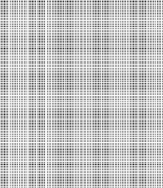 Responsables légaux ou élève majeurJe demande que ce document soit porté à la connaissance des personnels en charge de mon enfant, y compris ceux chargés de la restauration et du temps périscolaire et à ces personnels de pratiquer les gestes et d’administrer les traitements qui y sont prévus.Les responsables légaux s’engagent à fournir le matériel et les médicaments prévus et à informer le directeur d’école, le chef d’établissement ou le directeur de la structure, le médecin et l’infirmier de l’éducation nationale en cas de changement de prescription médicale. Le PAI est rédigé dans le cadre du partage d’informations nécessaires à sa mise en place. Seuls l’élève majeur ou les responsables légaux peuvent révéler des informations couvertes par le secret médical.Établissement scolaire et hors de l’établissement scolairePartenairesToutes les informations nécessaires à la prise en charge de l’élève seront jointes au présent document.- Aménagements et adaptations - partie médecin de l’éducation nationale, de PMI ou de la structureConséquences de la maladie ou affection, essentielles et utiles pour la compréhension……………………………………………………………………………………………………………………………______________________________________________________________________________________________________________________________________________________________________________________________Aménagements du temps de présence dans l’établissementTemps partiel : temps de présence évolutif et de prise en charge, horaires décalés (joindre l’emploi du temps adapté) Temps de reposDispense partielle ou totale d’activité (EPS, activités manuelles, en lien avec des aliments, des animaux, etc.)Joindre le certificat d’inaptitude EPSPréciser :Aménagement de l’environnement (selon le contexte)Autorisation de sortie de classe (toilettes, boissons, infirmerie, vie scolaire, etc.)	Place dans la classe Mobilier et matériel spécifique (double jeu de livres, livre numérique, siège ergonomique, informatique, casier, robot) Toilettes et hygiène (accès, toilettes spécifiques, aménagements matériels, changes, douche, aide humaine, etc.) Récréation et intercours (précautions vis-à-vis du froid, soleil, jeux, bousculades, etc.)Accessibilité aux locaux	Environnement visuel, sonore, autrePréciser :Aménagements à l’extérieur de l’établissement.Le PAI doit suivre l’enfant sur ses différents lieux de vie collectifs.Déplacements scolaires (stade, restauration scolaire, etc.)	Déplacements pour examens Sorties sans nuitée	Sortie avec nuitée (classes transplantées, voyages scolaires, séjours, etc.)Préciser si nécessité de fournir un traitement quotidien matin-soir et/ou mesures particulières et joindre une ordonnance claire et précise avec les médicaments avant le départ :Nom de l’élèveRestaurationPréciser :SoinsTraitement quotidien sur le temps de présence dans l’établissement (cf. ordonnance jointe) :Traitement médicamenteux : préciser nom (commercial/générique), posologie, mode de prise, horaire précis Surveillances : préciser qui fait la surveillance, horaires, recueil des donnéesIntervention de professionnels de santé sur le temps de présence dans l’établissement	protocole joint Éléments confidentiels sous pli cacheté à transmettre aux équipes de secours ou au médecinFiche « Conduite à tenir en cas d’urgence » jointe (page 4)	Autres soins Contenu de la trousse d’urgence :PAI obligatoirement	Ordonnance	Traitements	Pli confidentiel à l’attention des secoursLieu de stockage de la trousse d’urgence de l’enfant dans l’établissement à préciser :………………………………………..Élève autorisé à avoir le traitement d’urgence sur lui avec la fiche « Conduite à tenir en cas d’urgence ».Autre trousse d’urgence dans l’établissementPréciser :Adaptations pédagogiques, des évaluations et des épreuves aux examensNom de l’élève- Conduite à tenir en cas d’urgence - partie médecin traitant ou à préciser : …………….Fiche standard – des fiches élaborées avec les sociétés savantes sont disponibles sur Eduscol pour les pathologies les plus fréquentesDès les premiers signes, faire chercher la trousse d’urgence de l’enfant ainsi qu’un téléphone. Évaluer la situation et pratiquer :Dès les premiers signes de gravité ou si les signes précédents persistent : appeler le 15Dans tous les cas, ne pas oublier de tenir la famille informée.Un courrier avec des informations médicales confidentielles sous pli cacheté à l’attention des services de secours peut être joint à cette fiche de conduite à tenir :   Courrier joint :	Oui	NonCachet du médecin :	Date :	Signature du médecin :ÉlèveNom / Prénom :Date de naissance :Adresse :Lien de parentéNom et prénomDomicileTravail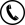 PortableSignaturePAI 1re demandeModifications éventuellesModifications éventuellesModifications éventuellesModifications éventuellesModifications éventuellesDateClasseVérification annuelle des éléments du PAI fournis par la famille :fiche « Conduite à tenir » actualisée, ordonnance récente, médicaments et matériel si besoinVérification annuelle des éléments du PAI fournis par la famille :fiche « Conduite à tenir » actualisée, ordonnance récente, médicaments et matériel si besoinVérification annuelle des éléments du PAI fournis par la famille :fiche « Conduite à tenir » actualisée, ordonnance récente, médicaments et matériel si besoinVérification annuelle des éléments du PAI fournis par la famille :fiche « Conduite à tenir » actualisée, ordonnance récente, médicaments et matériel si besoinVérification annuelle des éléments du PAI fournis par la famille :fiche « Conduite à tenir » actualisée, ordonnance récente, médicaments et matériel si besoinVérification annuelle des éléments du PAI fournis par la famille :fiche « Conduite à tenir » actualisée, ordonnance récente, médicaments et matériel si besoinDateClasseRéférentsNomAdresse administrativeSignature et dateExemplaire reçu le :Chef d’établissement COLLÈGE PARC DE VILLEROY64 AVENUE DE VILLEROY 91540 MENNECYProfesseur principal Médecin éducation nationale Infirmier éducation nationale RéférentsNomAdresse administrativeSignature et DateExemplaire reçu le :Médecins traitants, services hospitaliersReprésentant du service de restaurationResponsable des autres temps périscolairesAutresRégime spécifique garanti par le distributeur de la restaurationcollectiveÉviction des allergènes dans le régime habituel pratiquée :Par le service responsable de la restauration Par l’élève lui-même (affichage INCO)Éviction demandée par la famille après lecture préalable du menu et   éventuel plat de substitutionPanier repas fourni par la famille (gestion selon la réglementation en vigueur)Goûter et/ou collations fournis par lafamilleBoissonsSuppléments alimentairesPriorité de passage ou horaire particulier Nécessité d’aide humaine oud’aménagement particulier pour l’installationBesoins particuliersPrécisionsMesures à prendre (préciser les disciplines si besoin)Aide durant la classe (attention particulière, support d’apprentissage, tutorat, écriture, etc.)Transmission des cours et des devoirs (reproduction des cours, clés USB, espace numérique de l’établissement, classe inversée, etc.)Transmission et/ou aménagements des  évaluations et contrôles Proposition d’aménagements des é    preuves aux examens, à la demande des responsables légaux Temps périscolaire (spécificités liées au   type d’activités, etc.)APADHECNED en scolarité partagée Autres dispositions de soutien ou de continuité scolaire :Nom/ Prénom :Date de naissance :Numéros d’urgence :Numéros d’urgence :Fiche établie pour la période suivante :Fiche établie pour la période suivante :Signes d’appel visiblesMesures à prendreTraitementSignes de gravitéMesures à prendreTraitement